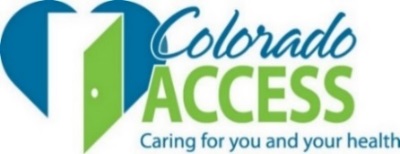 HEALTH FIRST COLORADOREGION 5 PROGRAM IMPROVEMENT ADVISORY COMMITTEE(City and County of Denver)September 16, 2019, 4:00-6:00pmLocation:  St Joseph’s Hospital Campus, Russell Pavilion1375 E 19th Ave, Denver CO 80218AGENDAParticipation Spectrum4:00Dinner, Welcome and Introductions – Judy Shlay, ChairCollaborate4:15Approval of June meeting minutes – Judy Shlay, ChairCollaborate4:15Quick Training on Working Together Effectively – Kelly Marshall, COA Community EngagementParticipation SpectrumFist-to-Five Inform4:20Regional Pay for Performance Measure – Potentially Avoidable Conditions/Costs (PAC)Presentation and Discussion – Sarah Lambie, COA Quality TeamConsult5:00Policy changes from the state – a shift in priorities towards cost containment, avoidance and reduction Ben Harris, CO Department of Health Care Policy & Financing (HCPF); Kelly MarshallInform/ Consult5:40General Updates and Emerging Issues – Judy ShlayThis is an opportunity for Committee members to 1) share relevant updates, 2) raise relevant issues or trends in the region; and 2) put forth potential future agenda items.Collaborate5:50Public Comment – Judy Shlay6:00Meeting AdjournedPARTICIPATION SPECTRUM: INFORM:  COA provides the Council with balanced and objective information (FYI only). CONSULT:  COA obtains Council feedback on analysis, alternatives, and/or decisions to ensure concerns are understood and considered (Council is advisory, COA makes final decision). COLLABORATE:  COA partners with the Council in each aspect of the decision including alternatives and solutions – Collective Impact (COA and the Council design and decide together). 